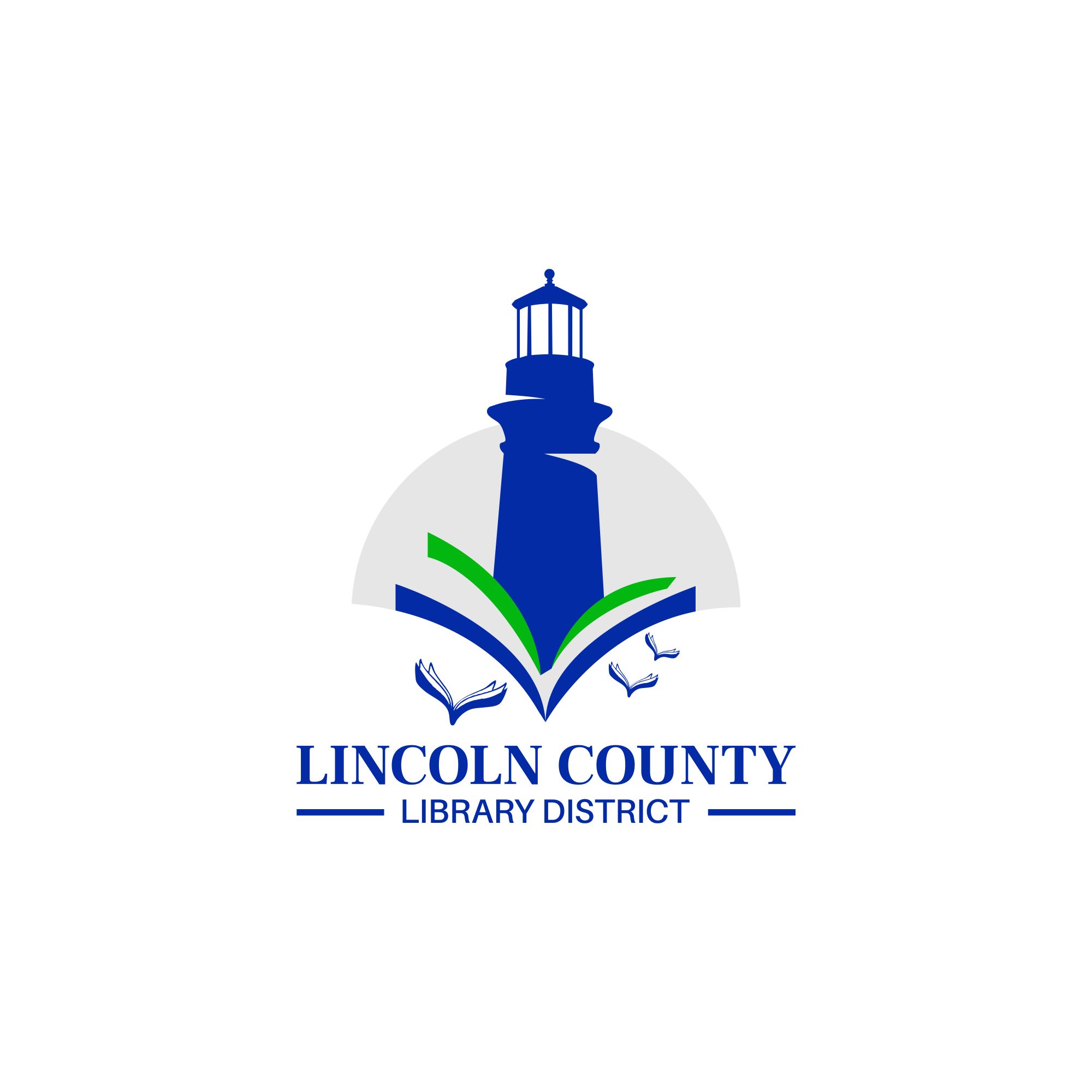 MinutesLincoln County Library DistrictBoard MeetingNovember 9, 2021132 NE 15th Newport, OR and Zoom12:00 p.m.ATTENDANCE—BOARDBrian FodnessChris BoyleVirginia TardaewetherCarla Clark ATTENDANCE—STAFFMaryKay Dahlgreen, District DirectorCALL TO ORDER Board President Brian Fodness called the Regular Board Meeting to order at 12:20 p.m.CALL THE ROLL AND ESTABLISH QUORUMQuorum was established.APPROVAL OF AGENDAPUBLIC COMMENTAPPROVAL OF MEETING MINUTESMaryKay made a correction to the time the meeting ended from 2:50 p.m. to 12:50 p.m. Chris moved and Carla seconded approval of the Regular Board minutes of October 19, 2021. Passed unanimously.BOARD MEMBER REPORTSDIRECTOR’S REPORTDiscussions have started about the Lincoln County Reads 2022. 	MaryKay was on the conference committee for the REFORMA national conference which was held November 4-7, 2021. It was a success. MaryKay reported on holiday closures for Veteran’s Day and Thanksgiving. FINANCIAL REPORTFirst report from new bookkeeper, Marina. Virginia moved and Chris seconded that the financial report be accepted. Vote to accept was unanimous. OLD BUSINESSFunding Model Review Next StepsNothing was brought up in the work session that would require a vote at this point. NEW BUSINESSGOOD OF THE ORDERNEXT DISTRICT BOARD MEETINGThe Board agreed that the next regular meeting would be combined with a work session on the funding model project. It was agreed that the regular meeting be held on December 14, 2021 after the work session which will start at 10:00 a.m.ADJOURNMENTMeeting adjourned at 12:30 p.m.